Câu 1:   Điện trường là gì? Đường sức điện là gì?Câu 2:  Công của lực điện có đặc điểm gì? Viết biểu thức tính công của lực điện làm dịch chuyển điện tích q giữa 2 điểm trong điện trường đều.Câu 3:  Dòng điện không đổi là gì? Viết công thức tính cường độ của dòng điện không đổi. Đơn vị.Câu 4:  Phát biểu và viết công thức của định luật Jun – LenxơCâu 5:  Hiện tượng dương cực tan xảy ra khi nào? Phát biểu và viết công thức của định luật I Faraday.Câu 6:  Cho hai điện tích q1 = 3.10-6C và q2 = -4.10-6C đặt A và B cách nhau 3cm trong điện môi có  = 2. Xác định cường độ điện trường tại C với AC = 3cm, BC = 6cmCâu 7:  Một tụ điện có ghi (450µF – 120V).Cho biết ý nghiã của các thông số trên tụ điện.Đặt tụ vào hiệu điện thế 30V. Tìm điện tích của tụ. Điện tích này chiếm bao nhiêu % điện tích cực đại tụ có thể tích được.Câu 8: Muốn mạ đồng một tấm huy chương kim loại có diện tích mặt 84cm2 thì cần bố trí 2 điện cực của bình điện phân dung dịch CuSO4 như thế nào? Tìm khối lượng đồng bám lên tấm huy chương sau 1h 4m 20s nếu cho dòng điện 2,5A qua bình điện phân.	Cho Cu = 64, n = 2.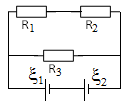 Câu 9:  Cho mạch điện như hình vẽ. R1 = R3= 6,  R2= 12  ,    2 nguồn 1 = 3,5V , r1 = 0,5; 2 = 4,5V, r2  = 1. Tìm công suất của nguồn 1.Câu 10:  Cho tam giác ABC vuông tại A trong điện trường đều AB = 6cm. Cường độ điện trường hướng từ  A đến B. Cho UCB = 40V. Xác độ lớn cường độ điện trường. Tính công dịch chuyển một proton từ B đến C.---HẾT---ĐỀ KIỂM TRA HỌC KỲ I - NĂM HỌC 2016–2017Môn: VẬT LÝ – Khối lớp 11 – Thời gian làm bài: 45 phút.Mã đề: 209Họ và tên thí sinh:.................................................... Số báo danh:..................... Lớp:........Họ và tên thí sinh:.................................................... Số báo danh:..................... Lớp:........Họ và tên thí sinh:.................................................... Số báo danh:..................... Lớp:........